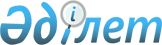 О внесении изменений в решение XXVII сессии городского Маслихата от 10 октября 2006 года N 240/27 "Об утверждении Правил предоставления гражданам жилищных пособий на содержание жилья, коммунальных услуг и компенсацию повышения тарифов абонентской платы за телефон абонентам городских сетей телекоммуникаций"
					
			Утративший силу
			
			
		
					Решение Шахтинского городского маслихата Карагандинской области от 03 июля 2009 года N 488/13. Зарегистрировано Управлением юстиции города Шахтинск Карагандинской области 07 августа 2009 года N 8-8-71. Утратило силу - решением XXI сессии IV созыва Шахтинского городского маслихата Карагандинской области от 9 июля 2010 года N 581/21      Сноска. Утратило силу - решением XXI сессии IV созыва Шахтинского городского маслихата Карагандинской области от 09.07.2010 N 581/21.

      В соответствии с Законом Республики Казахстан от 16 апреля 1997 года "О жилищных отношениях", Законом Республики Казахстан от 23 января 2001 года "О местном государственном управлении и самоуправлении в Республике Казахстан", Законом Республики Казахстан от 28 июня 2005 года "О государственных пособиях семьям, имеющим детей", Постановлением Правительства Республики Казахстан N 1092 от 2 ноября 2005 года "О некоторых мерах по реализации Закона Республики Казахстан "О государственных пособиях семьям, имеющим детей", Постановлением Правительства Республики Казахстан N 710 от 19 июля 2008 года "Вопросы Министерства юстиции Республики Казахстан", Постановлением Правительства Республики Казахстан N 512 от 14 апреля 2009 года "О некоторых вопросах компенсации повышения тарифов абонентской платы за оказание услуг телекоммуникаций социально защищаемым гражданам" городской Маслихат РЕШИЛ:



      1. Внести в решение XXVII сессии Шахтинского городского Маслихата "Об утверждении Правил предоставления гражданам жилищных пособий на содержание жилья, коммунальных услуг и компенсацию повышения тарифов абонентской платы за телефон абонентам городских сетей телекоммуникаций" от 10 октября 2006 года N 240/27 (регистрационный номер в Реестре государственной регистрации нормативных правовых актов 8-8-28, опубликовано в газете "Шахтинский вестник" от 3 ноября 2006 года N 43 (842), опубликовано в газете "Шахтинский вестник" от 10 ноября 2006 года N 44 (843), внесены изменения решением XXXIV сессии городского Маслихата от 12 июля 2007 года N 312/34 "О внесении изменений и дополнений в решение XXVII сессии городского Маслихата от 10.10.2006 года N 240/27 "Об утверждении Правил предоставления гражданам жилищных пособий на содержание жилья, оплату коммунальных услуг и компенсацию повышения тарифов абонентской платы за телефон абонентам городских сетей телекоммуникаций" (регистрационный номер в Реестре государственной регистрации нормативных правовых актов 8-8-42, опубликовано в газете "Шахтинский вестник" от 7 сентября 2007 года N 36 (886), внесены изменения решением V сессии городского Маслихата от 3 апреля 2008 года N 390/5 "О внесении изменений в решение XXVII сессии городского Маслихата от 10 октября 2006 года N 240/27 "Об утверждении Правил предоставления гражданам жилищных пособий на содержание жилья, коммунальных услуг и компенсацию повышения тарифов абонентской платы за телефон абонентам городских сетей телекоммуникаций" (регистрационный номер в Реестре государственной регистрации нормативных правовых актов 8-8-52, опубликовано в газете "Шахтинский вестник" от 16 мая 2008 года N 19 (921), внесены изменения решением XII сессии городского Маслихата от 22 апреля 2009 года N 468/12 "О внесении изменения в решение XXVII сессии Шахтинского городского Маслихата от 10 октября 2006 года N 240/27 "Об утверждении Правил предоставления гражданам жилищных пособий на содержание жилья, коммунальных услуг и компенсацию повышения тарифов абонентской платы за телефон абонентам городских сетей телекоммуникаций" (регистрационный номер в Реестре государственной регистрации нормативных правовых актов 8-8-66, опубликовано в газете "Шахтинский вестник" от 22 мая 2009 года N 19 (974) следующие изменения:



      1) во вступительной части (преамбуле) после слов "государственном управлении" добавить слова "и самоуправлении";



      2) в названии и по всему тексту слова "за телефон абонентам городских сетей телекоммуникаций" заменить словами "за оказание услуг телекоммуникаций";



      3) вступительную часть (преамбулу) Правил предоставления гражданам жилищных пособий на содержание жилья, оплату коммунальных услуг и компенсацию повышения тарифов абонентской платы за телефон абонентам городских сетей телекоммуникаций (далее по тексту – Правила в соответствующем падеже) изложить в следующей редакции:

      "Настоящие Правила разработаны в соответствии с Законом Республики Казахстан от 16 апреля 1997 года "О жилищных отношениях", постановлением Правительства Республики Казахстан N 1092 от 2 ноября 2005 года "О некоторых мерах по реализации Закона Республики Казахстан "О государственных пособиях семьям, имеющим детей", постановлением Правительства Республики Казахстан N 512 от 14 апреля 2009 года "О некоторых вопросах компенсации повышения тарифов абонентской платы за оказание услуг телекоммуникаций социально защищаемым гражданам", и определяют порядок предоставления гражданам жилищных пособий.";



      4) подпункт 3) пункта 1 Правил изложить в следующей редакции:

      "компенсация повышения тарифов абонентской платы за оказание услуг телекоммуникаций социально защищаемым гражданам (далее – компенсация повышения тарифов абонентской платы за оказание услуг телекоммуникаций) – денежная компенсация, входящая в состав жилищной помощи по оплате содержания жилища и потребления коммунальных услуг, предназначенная для возмещения затрат повышения тарифов абонентской платы за телефон и определяемая как разница между действующей абонентской платой и абонентской платой, действовавшей в сентябре 2004 года;";



      5) в пункте 14 Правил после слов "в уполномоченный орган" добавить слова "или Центр обслуживания населения (далее – ЦОН в соответствующем падеже)";

      6) подпункт 2) пункта 14 Правил дополнить словами " - подлинник и копию";

      7) подпункт 7) пункта 14 Правил изложить в следующей редакции:

      "сведения о доходах членов семьи предоставляются согласно приложению 7, подтверждающие документы к ним (справки о заработной плате, пенсии, социальных пособиях, квитанции почтовых переводов и так далее), сведения о наличии личного подсобного хозяйства установленного образца;";



      8) в пункте 17 Правил слова "обращения" заменить словами "поступления заявления со всеми необходимыми документами".



      2. Решение дополнить приложением 7 согласно приложению 1 к настоящему решению.



      3. Настоящее решение вводится в действие по истечении десяти календарных дней после дня его первого официального опубликования.      Председатель сессии                        М. Бачаева      Секретарь городского Маслихата             А. Сатова

Приложение 1

к решению XIII сессии

городского маслихата

от 3 июля 2009 года N 488/13Приложение 7

к Правилам предоставления гражданам

жилищных пособий на содержание жилья,

оплату коммунальных услуг и компенсацию

повышения тарифов абонентской платы

за оказание услуг телекоммуникаций 

СВЕДЕНИЯ

О полученных доходах членов семьи заявителя

В __________квартале 200__г      _______________________________ ______________________________

      (ФИО)                             (домашний адрес, телефон)      Подпись заявителя ______________      Дата ___________________________
					© 2012. РГП на ПХВ «Институт законодательства и правовой информации Республики Казахстан» Министерства юстиции Республики Казахстан
				Nп пФИО членов семьиМесто работы, учебы (безработные подтверждают факт регистрации справкой уполномоченного органа по вопросам занятости)Документально подтвержденные суммы доходовДокументально подтвержденные суммы доходовПрочие заявленные доходыПрочие заявленные доходыNп пФИО членов семьиМесто работы, учебы (безработные подтверждают факт регистрации справкой уполномоченного органа по вопросам занятости)Вид доходаСумма, тенгеВид доходаСумма, тенге